Номер в геральдическом реестре Ульяновской областиДата внесения в геральдический реестр Ульяновской областиНазвание официального символаРегистрационный номер в Государственном геральдическом регистре Российской Федерации и дата внесенияЦветное графическое изображение (рисунок) официального символа (в действующей редакции)Геральдическое описание официального символа (текст) с указанием автора/авторов (в действующей редакции)Решение об утверждении (об изменении) официального символаМесто хранения официального символа1234567839628.06.2018ФлагЦильнинского района№ 2477 от 31.10.2006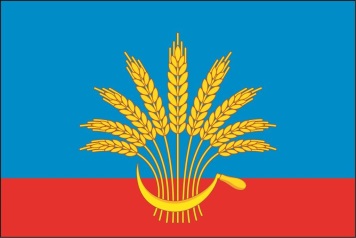 Прямоугольное полотнище с отношением ширины 
к длине 2:3, состоящее из двух горизонтальных полос: верхней синего цвета (шириной 3/4 ширины полотнища) и нижней красного цвета. В центре полотнища поверх обеих полос девять колосьев пшеницы жёлтого цвета, сложенных в сноп, 
у основания которого положенный лезвием вверх 
и рукоятью от древка серп жёлтого цвета.Флаг разработан Игорем Сергеевым, художником 
(г. Ульяновск).Решения Совета депутатов муниципального образования «Цильнинский район» от 10.08.2006 № 2, 26.12.2006 № 327Администрация муниципального образования «Цильнинский район»